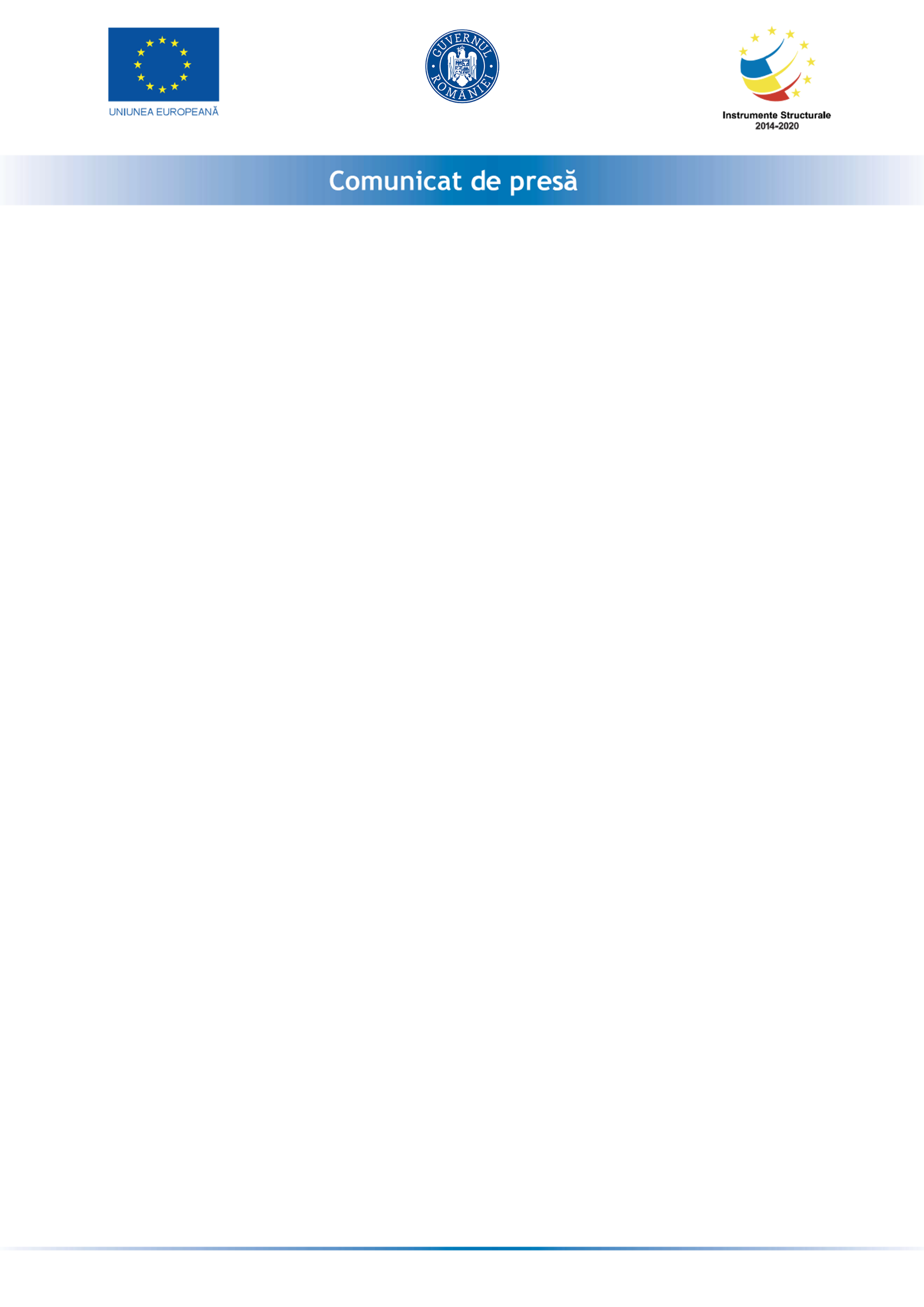 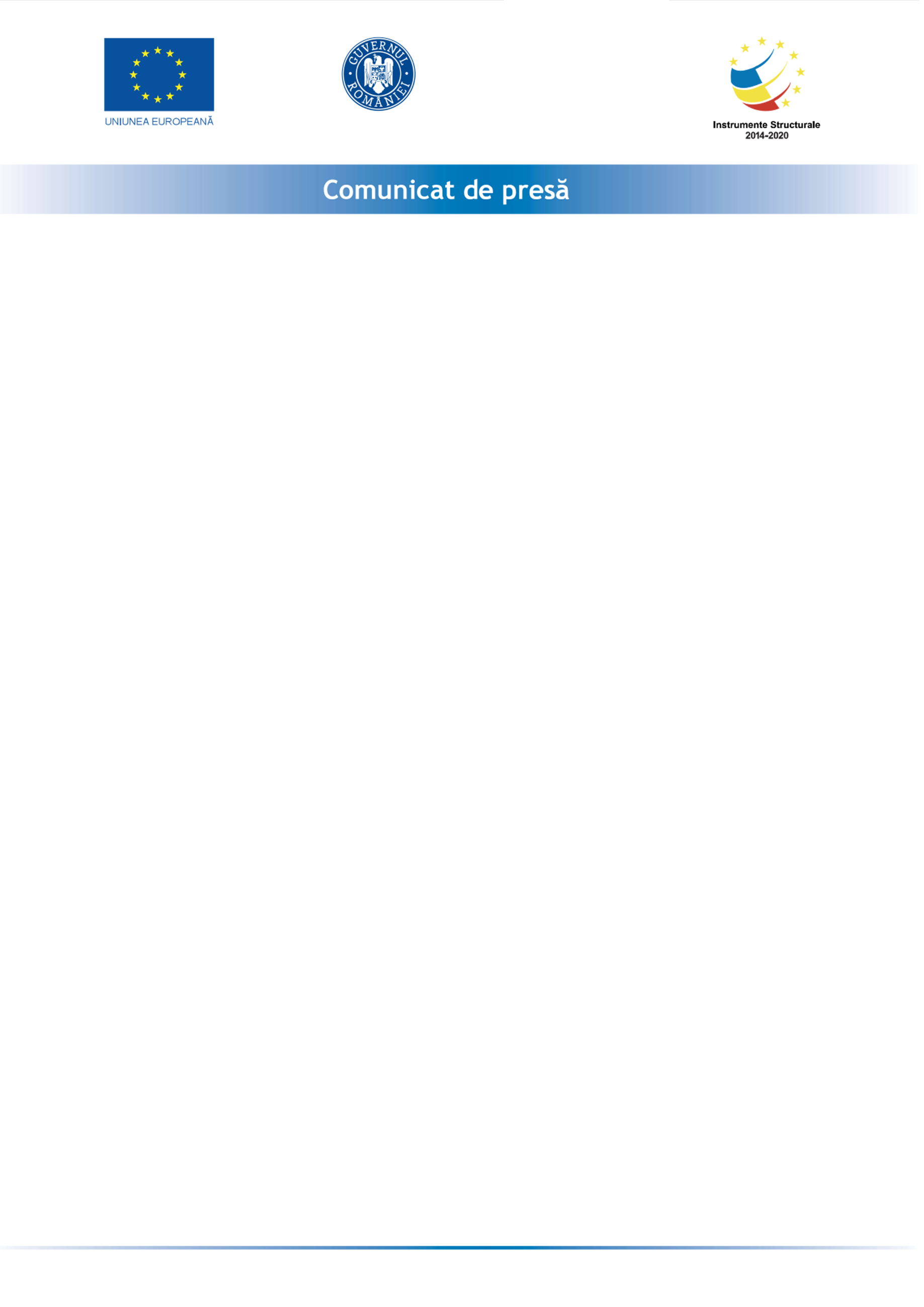 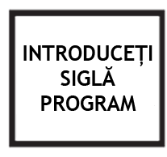 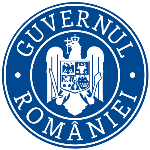 POIM 2014-2020     DIRECȚIA GENERALĂ ORGANISMUL INTERMEDIAR PENTRU TRANSPORT                   Aprobare cerere de finanțare pentru proiectul“ Echipamente  de detecție explozibil standard 3 de tip CTX”MINISTERUL TRANSPORTURILOR INFRASTRUCTURII ȘI COMUNICAȚIILOR, în calitate de Organism Intermediar pentru Transport a aprobat în data de  20 decembrie 2019, cererea de finanțare pentru proiectul “ Echipamente  de detecție explozibil standard 3 de tip CTX”, proiect al cărui Beneficiar este  AEROPORTUL INTERNAŢIONAL AVRAM IANCU CLUJ RA. Obiectivul general al cererii de finanțare  “ Echipamente  de detecție explozibil standard 3 de tip CTX”  este reprezentat de creșterea conectivității si mobilității zonei, printr-un volum crescut al pasagerilor care vor tranzita aeroportul. Realizarea acestui proiect va contribui la îmbunătățirea condițiilor de securitate si de siguranta atat pentru pasageri si insotitorii acestora, cat si pentru întreg personalul care își desfășoară activitatea in perimetrul aeroportului.Proiectul contribuie la conformarea cu prevederile Regulamentului UE nr. 1998/2015 de stabilire a măsurilor detaliate de implementare a standardelor de bază comune în domeniul securității aviației și conduce la realizarea unor economii de timp pentru fiecare pasager, economii rezultate din reducerea timpului de procesare a bagajelor și implicit la creșterea securității operațiunilor aeroportuare și a siguranței pasagerilor. Valoarea totală a proiectului este de 23.288.634,43 (inclusiv TVA).Valoarea eligibilă a proiectului “Echipamente  de detecție explozibil standard 3 de tip CTX” este de 16.027.448,43 lei din care 13.623.331,17 lei (85%) reprezintă contribuție FEDR, 2.083.568,29 lei reprezintă contribuția de la Bugetul de Stat (13%) și TVA aferent acestora în cuantum de 3.713.693,98 lei la care se adaugă contribuția Consiliului Județean Cluj în valoare de 320.548,97 lei  reprezentând 2% cofinanțarea eligibilă a beneficiarului si cheltuielile neeligibile si TVA aferent acestora. Contribuția Consiliului Județean Cluj este asigurată din bugetul Aeroportului Internațional Avram Iancu Cluj R.A.Perioada de implementare a Proiectului este de 13 luni, respectiv între data 01.08.2019 și 31.08.2020.Proiect cofinanțat din Fondul European de Dezvoltare Regională prin Programul Operațional Infrastructură Mare 2014-2020.